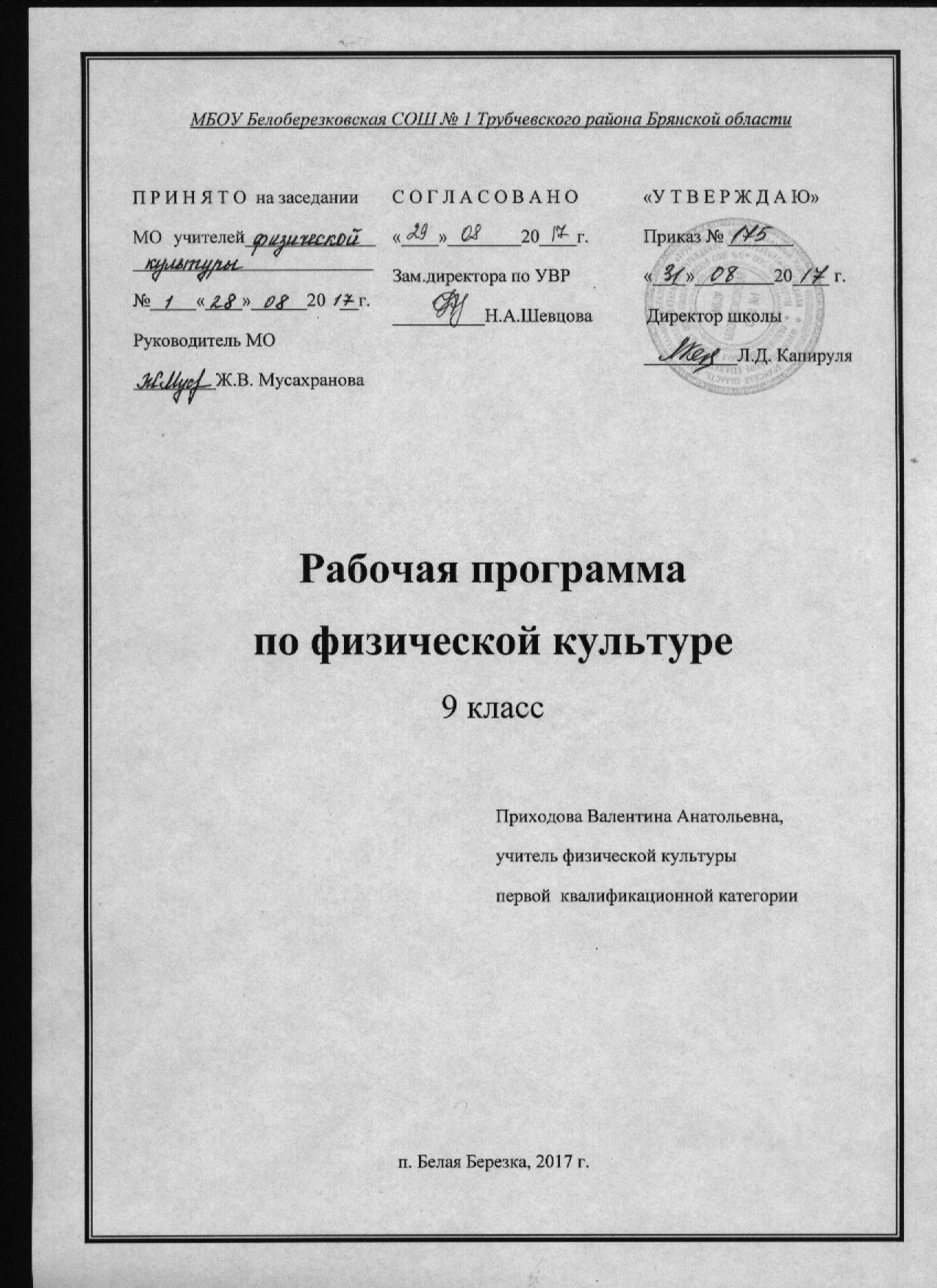 ПОЯСНИТЕЛЬНАЯ   ЗАПИСКАРабочая программа составлена на основе авторской программы общего образования по физической культуре. «Авторская комплексная программа  физического воспитания 1-11 классы/(авт.-сост. В.И.Лях)». Соответствует Федеральному образовательному стандарту основного общего образования по физической культуре и Примерной государственной программе по физической культуре.	Программа рассчитана на 102 часапо (3 часа в неделю) согласно Учебного плана школы.Учебно-методическое обеспечение курса:Учебная программа Авторская комплексная программа  физического воспитания 1-11 классы/(авт.-сост. В.И.Лях).Учебник  Физическая культура. 5-6-7 классы:учебник для общеобразовательных учреждений/ под ред. М.Я. Виленского  – 6-е изд. М.,Просвещение, 2010.Дополнительная литература: Настольная книга учителя физической культуры/под ред. проф Л.Б. Кофмана. – М.:Физкультура и спорт, 1998Уроки физической культуры в V – IX классах: Пособие для учителей / под ред. Ковалько. – М.: ВАКО. 2007Цели и задачиЦелью физического воспитания в школеявляетсясодействие всестороннему развитию личности посредством формирования физической культуры личности школьника. Слагаемыми физической культуры являются: крепкое здоровье, хорошее физическое развитие, оптимальный уровень двигательных способностей, знания и навыки в области физической культуры, мотивы и освоенные способы (умения) осуществлять физкультурно-оздоровительную и спортивную деятельность.На уроках физической культуры в 5-9 классах решаются все основные задачи, стоящие перед школьной системой физического воспитания, которые вытекают из цели общего и среднего образования, — содействие всестороннему развитию личности на основе овладения каждым учащимся личной физической культурой.Прежде всего на уроках продолжается работа по выработке умений использовать средства физической культуры для укрепления состояния здоровья, противостояния стрессам, для отдыха и досуга. В числе оздоровительных задач важное место принадлежит формированию у молодых людей общественных и личных представлений о престижности высокого уровня здоровья и разносторонней физической подготовленности, а также содействию их гармоничному развитию.В процессе усвоения материала программы обучающиеся приобретают знания о закономерностях спортивной тренировки, двигательной активности, о значении занятий физической культурой для будущей трудовой деятельности, службы в армии, выполнения функций материнства и отцовства; даются конкретные представления о самостоятельных занятиях с целью улучшения физического развития и двигательной подготовленности с учетом индивидуальных особенностей учащихся.Двигательные умения, навыки и способностиВ циклических и ациклических локомоциях: с максимальной скоростью пробегать  из положения низкого старта; в ранномерном темпе бегать до 20 мин (мальчики) и до 15 мин (девочки); после быстрого разбега с 9—13 шагов совершать прыжок в длину; выполнять с 9—13 шагов разбега прыжок в высоту способом «перешагивание».В метаниях на дальность и на меткость: метать малый мяч и мяч  с места и с разбега (10—12 м) с использованием четьгрехшажного варианта бросковых шагов с соблюдением ритма; метать малый мяч и мяч  с места и с трех шагов разбега в горизонтальную и вертикальную цели с 10—15 м, метать малый мяч и мяч  с места по медленно и быстро движущейся цели с 10—12 м.В гимнастическах и акробатическах упражнениях:  выполнять акробатическую комбинацию из четырех элементов, включающую кувырки вперед и назад, стойку на голове и руках, длинный кувырок (мальчики), кувырок вперед и назад в полушпагат, мост и поворот в упор стоя на одном колене (девочки).В спортивных играх: играть в одну из спортивных игр (по упрощенным правилам).Физическая подготовленность: должна соответствовать, как минимум, среднему уровню показателей развития основных физических способностей с учетом региональных условий и индивидуальных возможностей учащихся.Способы фазкультурно-оздоровательной деятельности: самостоятельно выполнять упражнения на развитие быстроты, координации, выносливости, силы, гибкости; соблюдать правила самоконтроля и безопасности во время выполнения упражнений.Способы спортивной деятельности: участвовать в соревновании по легкоатлетическому четырехборью: бег , прыжок в длину или в высоту с разбега, метание, бег на выносливость; участвовать в соревнованиях по одному из видов спорта.Правила поведения на занятиях физическими упражнениями: соблюдать нормы поведения в коллективе, правила безопасности, гигиену занятий и личную гигиену; помогать друг другу и учителю; поддерживать товарищей, имеющих недостаточную физическую подготовленность; проявлять активность, самостоятельность, выдержку и самообладание.Уровень физической культуры, связанный с региональными и национальными особенностями, определяют региональные и местные органы управления физическим воспитанием. Уровень физической культуры других составляющих вариативной части (материал по выбору учителя, учащихся, определяемый самой школой, по углубленному изучению одного или нескольких видов спорта) разрабатывает и определяет учитель.Уровень физической подготовленности учащихся 11 – 15 летТребования к уровню подготовки учащихся:В результате освоения Обязательного минимума содержания учебного предмета «физическая культура» учащиеся по окончании основной школы должны достигнуть следующего уровня развития физической культуры:знать/уметьЗнать:• основы истории развития физической культуры в России (в СССР);• особенности развития избранного вида спорта;• педагогические, физиологические и психологические основы обучения двигательным действиям и воспитания физических качеств, современные формы построения занятий и систем занятий физическими упражнениями с разной функциональной направленностью;• биодинамические особенности и содержание физических упражнений общеразвивающей и корригирующей направленности, основы их использования в решении задач физического развития и укрепления здоровья;• физиологические основы деятельности систем дыхания, кровообращения и энергообеспечения при мышечных нагрузках, возможности их развития и совершенствования средствами физической культуры в разные возрастные периоды;• возрастные особенности развития ведущих психических процессов и физических качеств, возможности формирования индивидуальных черт и свойств личности посредством регулярных занятий физической культурой;• психофункциональные особенности собственного организма;• индивидуальные способы контроля за развитием адаптивных свойств организма, укрепления здоровья и повышения физической подготовленности;• способы организации самостоятельных занятий физическими упражнениями с разной функциональной направленностью, правила использования спортивного инвентаря и оборудования, принципы создания простейших спортивных сооружений и площадок;• правила личной гигиены, профилактики травматизма и оказания доврачебной помощи при занятиях физическими уiiражнениями.Уметь:• технически правильно осуществлять двигательные действия избранного вида спортивной специализации, использовать их в условиях соревновательной деятельности и организации собственного досуга;• проврдить самостоятельные занятия по развитию основных физических способностей, коррекции осанки и телосложения• разрабатывать индивидуальный двигательный режим, подбирать и планировать физические упражнения, поддерживать оптимальный уровень индивидуальной работоспособности;• контролировать и регулировать функциональное состояние организма при выполнении физических упражнений, добиваться оздоровительного эффекта и совершенствования физических кондиций;• управлять своими эмоциями, эффективно взаимодействовать со взрослыми и сверстниками, владеть культурой общения;• соблюдать правила безопасности и профилактики травматизма на занятиях физическими упражнениями, оказывать первую помощь при травмах и несчастных случаях;• пользоваться современным спортивным инвентарем и оборудованием, специальными техническими средствами с целью повышения эффективности самостоятельных форм занятий физической культурой.ДемонстрироватьРАСПРЕДЕЛЕНИЕ УЧЕБНОГО ВРЕМЕНИ НА РАЗЛИЧНЫЕ ВИДЫ ПРОГРАММНОГО МАТЕРИАЛА (СЕТКА ЧАСОВ) ПРИ ТРЕХРАЗОВЫХ ЗАНЯТИЯХ В НЕДЕЛЮСодержание курсаСпортивные игры (36часов)Обучение спортивной технике игры основывается на приобретенных в начальной школе простейших умениях обращения с мячом. По своему воздействию спортивная игра является наиболее комплексным и универсальным средством развития ребенка. Специально подобранные игровые упражнения, выполняемые индивидуально, в группах, командах, подвижные игры и задания с мячом создают неограниченные возможности для развития прежде всего координационных (ориентирование в пространстве, быстрота реакции и перестроения двигательных действий, точность дифференцирования и оценивания пространственных, временных и силовых параметров движений, способность к согласованию отдельных движений в целостные комбинации) и кондиционных (силовых, выносливости, скоростных) способностей, а также всевозможных сочетаний этих групп способностей. Одновременно материал по спортивным играм оказывает многостороннее влияние на развитие психических процессов учащегося (восприятие, внимание, память, мышление, воображение и др.), воспитание нравственных и волевых качеств, что обусловлено необходимостью соблюдения правил и условий игровых упражнений и самой игры, согласования индивидуальных, групповых и командных взаимодействий партнеров и соперников.Программный материал по спортивным играмГимнастика с элементами акробатики (18часов)Обучение гимнастическим упражнениям, начатое в 1—4 классах, расширяется и углубляется. Более сложными становятся упражнения в построениях и перестроениях, общеразвивающие упражнения без предметов и с предметами (набивными мячами, палками, обручами, скакалками, булавами, лентами), акробатические упражнения, упорные прыжки, упражнения ijвисах и упорах на различных гимнастических снарядах.Большое разнообразие, возможность строго направленного воздействия делают гимнастические упражнения незаменимым средством и методом развития координационных (ритма, равновесия, дифференцирования пространственных, временных и силовых параметров движений, ориентирования в пространстве, согласования движений) и кондиционных способностей (силы рук, ног, туловища, силовой выносливости, гибкости).Программный материал по гимнастике с элементами акробатикиЛегкая атлетика(30часов)После усвоения основ легкоатлетических упражнений в беге, прыжках и метаниях, входящих в содержание программы начальной школы, с 5 класса начинается обучение бегу на короткие и средние дистанции, прыжкам в длину и высоту с разбега, метаниям.Данный материал содействует дальнейшему развитию и совершенствованию прежде всего кондиционных и координационных способностей. Основным моментом в обучении легкоатлетическим упражнениям в этом возрасте является освоение согласования движений разбега с отталкиванием и разбега с выпуском снаряда. После стабильного выполнения разучиваемых двигательных действий следует разнообразить условия выполнения упражнений, дальность разбега в метаниях и прыжках, вес и форму метательных снарядов, способы преодоления естественных и искусственных препятствий и т. д. для повышения прикладного значения занятий и дальнейшего развития координационных и кондиционных способностей.Правильное применение материала по легкой атлетике способствует воспитанию у учащихся морально-волевых качеств; систематическое проведение занятий на открытом воздухе содействует укреплению здоровья, закаливанию.Программный материал по легкой атлетикеЛыжная подготовка(18часов)В начале занятий лыжной подготовкой рекомендуется равномерное прохождение дистанции длиной 2—3 км. Затем с увеличением скорости передвижения дистанция сокращается. Повышение скорости планируется постепенно к концу занятий лыжной подготовкой, что обеспечит суммарную нагрузку и подготовит учащихся к сдаче контрольных нормативов.Умению правильно распределять силы на дистанции учащиеся обучаются на кругах длиной до 1 км с фиксацией времени прохождения каждого круга и последующим анализом результатов. Рекомендуется также провести 1—2-темповые тренировки, что помогает распределить силы на всей дистанции и улучшает функциональные показатели школьников.На каждом занятии необходимо уделять внимание устранению ошибок в технике, возникающих при увеличении скорости передвижения на различных дистанциях.Успешное освоение техники передвижения на лыжах во многом зависит не только от качества уроков физической культуры, но и от самостоятельных занятий учащихся и выполнения домашних заданий. Задача педагога — ознакомить учащихся с правилами самостоятельной работы для того, чтобы эти занятия не имели отрицательного эффекта.Программный материал по лыжной подготовкеУчебно-тематический план:9 класс:Лёгкая атлетика (18 уроков)Спортивные игры (9 уроков)Гимнастика с элементами акробатики(21 урок)Лыжная подготовка (18 уроков)Спортивные игры (24 урока)Лёгкая атлетика (12 уроков)Формы промежуточного контроляУстный опрос, зачёт, сдача контрольных нормативов, тестирование.             Форма итогового контроляЗачётКАЛЕНДАРНО-ТЕМАТИЧЕСКОЕ ПЛАНИРОВАНИЕ9 КЛАСССписок литературы:1.Авторская комплексная программа физического воспитания 1-11 классы/ (авт.-сост. В.И.Лях)2. Стандарт основного общего образования по физической культуре.3. Федеральный перечень учебников, рекомендованных Министерством образования Российской Федерации к использованию в образовательном процессе в общеобразовательных учреждениях на 2014 - 2015 учебный год (с изменениями на 2016 год).4. Уроки физической культуры в  5-9 классах: Пособие для учителей / под ред. Коваленко. - М.: ВАКО№п/пФизическиеспособностиКонтрольноеупражнение(теcт)ВозрастлетУровеньУровеньУровеньУровеньУровеньУровень№п/пФизическиеспособностиКонтрольноеупражнение(теcт)ВозрастлетМальчикиМальчикиМальчикидевочкидевочкидевочки№п/пФизическиеспособностиКонтрольноеупражнение(теcт)ВозрастлетНизкийСреднийВысокийНизкийСреднийВысокий1СкоростныеБег , c11121314156,3 и выше6,05,95,85,56,1—5,55,8—5,45,6—5,25,5—5,15,3—4,95,0 и ниже4,94,84,74,56,4 и выше6,36,26,16,06,3—5,76,2—5,56,0—5,45,9—5,45,8—5,35,1 и ниже5,05,04,94,92КоординационныеЧелночный бег3x10 м, с11121314159,7 и выше9,39,39,08,69,3—8,89,0—8,69,0—8,68,7—8,38,4—8,08,5 и ниже8,38,38,07,710,1 и выше10,010,09,99,79,7—9,39,6—9,19,5—9,09,4—9,09,3—8,88,9 и ниже8,88,78,68,5КоординационныеЧелночный бег3x10 м, с11121314159,7 и выше9,39,39,08,69,3—8,89,0—8,69,0—8,68,7—8,38,4—8,08,5 и ниже8,38,38,07,710,1 и выше10,010,09,99,79,7—9,39,6—9,19,5—9,09,4—9,09,3—8,88,9 и ниже8,88,78,68,53Скоростно-силовыеПрыжок в длину с места, см1112131415140 и ниже145150160175160—180165—180170—190180—195190—205195 и выше200205210220130 и ниже135140145155150—175155—175160—180160—180165—185185 и выше1902002002054Выносливость6-минутный бег, м1112131415900 и менее9501000105011001000—11001100—12001150—12501200—13001250—13501300 и выше1350140014501500700 и ниже750800850900850—1000900—1050950—11001000—11501050—12001100 и выше11501200125013005ГибкостьНаклонвперед изположениясидя, см11121314152 и ниже22346—86—85—77—98—1010 и выше10911124 и ниже56778—109—1110—1212—1412—1415 и выше161820206СиловыеПодтягивание:на высокой перекладине из виса, кол-во раз (мальчики)1112131415111234—54—65—66—77—86 и выше789106Силовыена низкой перекладине из виса лежа, кол-во раз (девочки)11121314154 и ниже455.510—1411—1512—1513—1512—1319 и выше20191716Физические способностиФизическиеУпражнениямальчикидевочкиСкоростныеБег  с высокого старта с опорой на руку, с9,210,2СиловыеЛазанье по канату нарасстояние , с Прыжок в длину с места, смПоднимание туловища из положения лежа на спине, руки за головой, кол-во раз12180——16518К вынослиностиКроссовый бег 8 мин 50 с10 мин 20 сК координацииПоследовательное выполнение пяти кувырков, сБросок малого мяча встандартную мишень, м10,012,014,010,0№ п/пВид программного материалаКоличество часов (уроков)Количество часов (уроков)Количество часов (уроков)Количество часов (уроков)Количество часов (уроков)№ п/пВид программного материалаКлассыКлассыКлассыКлассыКлассы№ п/пВид программного материала991Базовая часть84841.1Основы знаний о физической культуреВ процессе урокаВ процессе урока1.2Спортивные игры18181.3Гимнастика с элементами акробатики18181.4Легкая атлетика30301.5Лыжная подготовка18182Вариативная часть182.1Спортивные игры18Основная   направленностьКлассыКлассыКлассыКлассыКлассыКлассыКлассыОсновная   направленность5677889Баскетбол На   овладение   техникой передвижений, остановок, поворотов и стоекСтойки   игрока.   Перемещения   в стойке приставными шагами боком, лицом и спиной вперед. Остановка двумя шагами и прыжком. Повороты без мяча и с мячом. Комбинации из освоенных элементов техники передвижений (перемещения в стойке, остановка, поворот, ускорение)Стойки   игрока.   Перемещения   в стойке приставными шагами боком, лицом и спиной вперед. Остановка двумя шагами и прыжком. Повороты без мяча и с мячом. Комбинации из освоенных элементов техники передвижений (перемещения в стойке, остановка, поворот, ускорение)    ____________    ____________     ----------------------------------------------     ----------------------------------------------     ----------------------------------------------На освоение ловли и передач мячаЛовля и передача мяча двумя руками от груди и одной рукой от плеча на месте и в движении без сопротивления защитника (в парах, тройках, квадрате, круге)Ловля и передача мяча двумя руками от груди и одной рукой от плеча на месте и в движении без сопротивления защитника (в парах, тройках, квадрате, круге)с пассивным сопротивлением защитникас пассивным сопротивлением защитника     ----------------------------------------------     ----------------------------------------------     ----------------------------------------------На освоение техники ведения мячаВедение мяча в низкой, средней и высокой стойке на месте, в движении по прямой, с изменением направле-ния движения и скорости. Ведение без сопротивления защит-никаведущей и неведущейрукойВедение мяча в низкой, средней и высокой стойке на месте, в движении по прямой, с изменением направле-ния движения и скорости. Ведение без сопротивления защит-никаведущей и неведущейрукой  _____________с пассивным сопротивлением защитника  _____________с пассивным сопротивлением защитника       --------------------------------------------       --------------------------------------------       --------------------------------------------На овладение техникой бросков мячаБроски одной и двумя руками с места и в движении (после ведения, после ловли) без сопротивления защитника. Максимальное расстояние до корзины 3,60 мБроски одной и двумя руками с места и в движении (после ведения, после ловли) без сопротивления защитника. Максимальное расстояние до корзины 3,60 мТо же с пассивным противодействием.    Максимальное расстояние до корзины 4,80 м в прыжкеТо же с пассивным противодействием.    Максимальное расстояние до корзины 4,80 м в прыжке       _ _ _ _ _ _ _ _ _ _ _ _ _ _ _ _  _ _       _ _ _ _ _ _ _ _ _ _ _ _ _ _ _ _  _ _       _ _ _ _ _ _ _ _ _ _ _ _ _ _ _ _  _ _На овладение техникой бросков мячаБроски одной и двумя руками с места и в движении (после ведения, после ловли) без сопротивления защитника. Максимальное расстояние до корзины 3,60 мБроски одной и двумя руками с места и в движении (после ведения, после ловли) без сопротивления защитника. Максимальное расстояние до корзины 3,60 мТо же с пассивным противодействием.    Максимальное расстояние до корзины 4,80 м в прыжкеТо же с пассивным противодействием.    Максимальное расстояние до корзины 4,80 м в прыжкеБроски одной и двумя руками в прыжкеНа освоение индивидуальной техники зашитыВырывание и выбивание мячаВырывание и выбивание мячаПерехват мячаПерехват мяча    ____________    ____________   ____________На закрепление техники владения мячом и развитие   координационных способностейКомбинация из освоенных элементов: ловля, передача, ведение, бросокКомбинация из освоенных элементов: ловля, передача, ведение, бросок ______________ ______________   ____________   ____________    ____________На закрепление   техники перемещений, владения мячом и развитие коорди-национныхспособностейКомбинация из освоенных элементов техники перемещений и владения мячом Комбинация из освоенных элементов техники перемещений и владения мячом   _____________  _____________   ____________   ____________На освоениитактики игрыТактика свободного нападенияПозиционное нападение (5:0) без изменения позиций игроковНападение быстрым прорывом (1:0)Взаимодействие двух игроков «Отдай мяч и выйди»Тактика свободного нападенияПозиционное нападение (5:0) без изменения позиций игроковНападение быстрым прорывом (1:0)Взаимодействие двух игроков «Отдай мяч и выйди»с изменением позиций(2:1)с изменением позиций(2:1)На освоениитактики игрыТактика свободного нападенияПозиционное нападение (5:0) без изменения позиций игроковНападение быстрым прорывом (1:0)Взаимодействие двух игроков «Отдай мяч и выйди»Тактика свободного нападенияПозиционное нападение (5:0) без изменения позиций игроковНападение быстрым прорывом (1:0)Взаимодействие двух игроков «Отдай мяч и выйди»с изменением позиций(2:1)с изменением позиций(2:1)Позиционное нападение и личная за щита в игровых взаимодействиях 2:2, 3:3, 4:4, 5:5 на одну корзинуПозиционное нападение и личная за щита в игровых взаимодействиях 2:2, 3:3, 4:4, 5:5 на одну корзинуПозиционное нападение и личная за щита в игровых взаимодействиях 2:2, 3:3, 4:4, 5:5 на одну корзинуНа освоениитактики игрыТактика свободного нападенияПозиционное нападение (5:0) без изменения позиций игроковНападение быстрым прорывом (1:0)Взаимодействие двух игроков «Отдай мяч и выйди»Тактика свободного нападенияПозиционное нападение (5:0) без изменения позиций игроковНападение быстрым прорывом (1:0)Взаимодействие двух игроков «Отдай мяч и выйди»с изменением позиций(2:1)с изменением позиций(2:1)(3:2)(3:2)На освоениитактики игрыТактика свободного нападенияПозиционное нападение (5:0) без изменения позиций игроковНападение быстрым прорывом (1:0)Взаимодействие двух игроков «Отдай мяч и выйди»Тактика свободного нападенияПозиционное нападение (5:0) без изменения позиций игроковНападение быстрым прорывом (1:0)Взаимодействие двух игроков «Отдай мяч и выйди»с изменением позиций(2:1)с изменением позиций(2:1)Взаимодействие двух игроков в нападении и защите через «заслон»Взаимодействие двух игроков в нападении и защите через «заслон»Взаимодействие трех       игроков (тройка и малая восьмерка)На овладение игрой и комплексное развитие   психомоторных способностейИгра по упрошенным правилам мини-баскетбола Игры и игровые задания 2:1, 3:1, 3:2,3:3Игра по упрошенным правилам мини-баскетбола Игры и игровые задания 2:1, 3:1, 3:2,3:3Игра по правилам мини-баскетболаИгра по правилам мини-баскетболаИгра по упрощенным правилам баскетболаИгра по упрощенным правилам баскетболаИгра по упрощенным правилам баскетболаГандбол На    овладение техникой передвижений, остановок, поворотов и стоекСтойки   игрока.   Перемещения   в стойке приставными шагами боком и спиной вперед.Остановка двумя шагами и прыжком; повороты без мяча и с мячом. Комбинации из освоенных элементов техники передвижений (перемещения в стойке, остановка, поворот,ускорение)Стойки   игрока.   Перемещения   в стойке приставными шагами боком и спиной вперед.Остановка двумя шагами и прыжком; повороты без мяча и с мячом. Комбинации из освоенных элементов техники передвижений (перемещения в стойке, остановка, поворот,ускорение)  _____________  _____________ --------------------- --------------------- ------------------------На освоение техники  ведения мячаВедение мяча  по прямой с изменением направления движения и скорости ведения без сопротивления защитника ведущей  и неведущей ногойВедение мяча  по прямой с изменением направления движения и скорости ведения без сопротивления защитника ведущей  и неведущей ногойс     пассивным сопротивлением защитникас     пассивным сопротивлением защитникас активным сопротивлением защитникаНа освоение техники ведения мячаВедение мяча в низкой, средней и высокой стойке на месте. Ведение мяча в движении по прямой, с изменением направлениядвижения и скорости ведения без сопротивления защитника ведущей и неведущей рукойВедение мяча в низкой, средней и высокой стойке на месте. Ведение мяча в движении по прямой, с изменением направлениядвижения и скорости ведения без сопротивления защитника ведущей и неведущей рукой  _____________с пассивным сопротивлением защитника  _____________с пассивным сопротивлением защитника   _ _ _ _ _ _ _ _ _   _ _ _ _ _ _ _ _ _   _ _ _ _ _ _ _ _ _   _ _ _ _ _ _ _ _ _   _ _ _ _ _ _ _ _ _   _ _ _ _ _ _ _ _ _На    овладение техникой бросков мячаБросок мяча сверху в опорном положении и в прыжкеБросок мяча сверху в опорном положении и в прыжкеБроски       мяча сверху, снизу и сбоку   согнутой и прямой рукойБроски       мяча сверху, снизу и сбоку   согнутой и прямой рукой   _ _ _ _ _ _ _ _ _Семиметровый штрафной бросок   _ _ _ _ _ _ _ _ _Семиметровый штрафной бросок   _ _ _ _ _ _ _ _ _Бросок  мяча   из опорного положения с отклонением туловищаНа освоение индивидуальной техники зашитыВырывание и выбивание мяча Блокирование броскаВырывание и выбивание мяча Блокирование броскаПерехват мяча Игра вратаряПерехват мяча Игра вратаря   _ _ _ _ _ _ _ _ _   _ _ _ _ _ _ _ _ _   _ _ _ _ _ _ _ _ _На    освоение тактики игрыТактика свободного нападенияПозиционное нападение без изменения позиций игроковНападение быстрым прорывом (1:0)Взаимодействие двух игроков «Отдай мяч и выйди»Тактика свободного нападенияПозиционное нападение без изменения позиций игроковНападение быстрым прорывом (1:0)Взаимодействие двух игроков «Отдай мяч и выйди»  _____________с      изменением позиций(2:1)   ____________  _____________с      изменением позиций(2:1)   ____________   _ _ _ _ _ _ _ _ _(3:2)Взаимодействие двух  игроков  в защите       через «заслон»   _ _ _ _ _ _ _ _ _(3:2)Взаимодействие двух  игроков  в защите       через «заслон»  _ _ _ _ _ _ _ _ _Взаимодействие вратаря с защитником.Взаимодействие трех игроковНа    овладение игрой и комплексное развитие психомоторных способностейИгра по упрощенным правилам мини-гандболаИгры и игровые задания 2:1, 3:1, 3:2, 3:3Игра по упрощенным правилам мини-гандболаИгры и игровые задания 2:1, 3:1, 3:2, 3:3Игра по правилам мини-гандболаИгра по правилам мини-гандболаИгра   по   упрощенным  правилам гандболаИгра   по   упрощенным  правилам гандболаФутболНа овладениеСтойки   игрока;   перемещения   в стойке приставными шагами боком и спиной вперёд, ускорения, старты из различных положений.Комбинации из освоенных элементов техники передвижений (перемещения, остановки, повороты, ускорения)Стойки   игрока;   перемещения   в стойке приставными шагами боком и спиной вперёд, ускорения, старты из различных положений.Комбинации из освоенных элементов техники передвижений (перемещения, остановки, повороты, ускорения)  ____________   ____________  ____________   ____________   _ _ _ _ _ _ _ _ _   _ _ _ _ _ _ _ _ _   _ _ _ _ _ _ _ _ _   _ _ _ _ _ _ _ _ __ _ _ _ _ _ _ _ _   _ _ _ _ _ _ _ _ _На освоение ударов по мячу и остановок мячаУдары по неподвижному и катящемуся мячу внутренней стороной стопы и средней частью подъема.Остановка катящегося мяча внутренней стороной стопы и подошвойУдары по неподвижному и катящемуся мячу внутренней стороной стопы и средней частью подъема.Остановка катящегося мяча внутренней стороной стопы и подошвойУдар по катящемуся мячу внутренней    частью подъема, по неподвижному мячу внешней частью подъема   ____________Удар по катящемуся мячу внутренней    частью подъема, по неподвижному мячу внешней частью подъема   ____________Удар по катящемуся мячу внешней     стороной подъема,     носком,  серединой лба (по летящему мячу)Вбрасывание мяча из-за боковой линии с места и с шагомУдар по катящемуся мячу внешней     стороной подъема,     носком,  серединой лба (по летящему мячу)Вбрасывание мяча из-за боковой линии с места и с шагомУдар по летящему мячу внутренней стороной стопы и средней частью подъема    ___________На закрепление техники владения мячом и развитие   координационных способностейКомбинации из освоенных элементов: ведение, удар (пас), прием мяча, остановка, удар по воротамКомбинации из освоенных элементов: ведение, удар (пас), прием мяча, остановка, удар по воротамНа закрепление техники перемещений,   владения мячоми     развитие координационных    способностейКомбинации из освоенных элементов техники перемещений и владения мячом.Комбинации из освоенных элементов техники перемещений и владения мячом.Комбинации из освоенных элементов техники перемещений и владения мячом.Комбинации из освоенных элементов техники перемещений и владения мячом.На закрепление техники перемещений,   владения мячоми     развитие координационных    способностейНа освоение тактики  игрыТактика свободного нападенияПозиционные нападения без изменения позиций игроковНападение в игровых заданиях 3:1, 3:2, 3:3, 2:1 с атакой и без атаки воротТактика свободного нападенияПозиционные нападения без изменения позиций игроковНападение в игровых заданиях 3:1, 3:2, 3:3, 2:1 с атакой и без атаки ворот   ___________с     изменением позиций   ____________   ___________с     изменением позиций   ____________   _ _ _ _ _ _ _ _ _   _ _ _ _ _ _ _ _ _   _ _ _ _ _ _ _ _ _   _ _ _ _ _ _ _ _ _   _ _ _ _ _ _ _ _ _   _ _ _ _ _ _ _ _ _На овладение игрой и комплексное развитие психомоторных способностейИгра по упрощенным правилам на площадках разных размеров. Игры и игровые задания 2:1, 3:1, 3:2, 3:3Игра по упрощенным правилам на площадках разных размеров. Игры и игровые задания 2:1, 3:1, 3:2, 3:3    ___________    ___________   _ _ _ _ _ _ _ _ _   _ _ _ _ _ _ _ _ _   _ _ _ _ _ _ _ _ _Волейбол На овладение техникой передвижений, остановок, поворотов  и стоекСтойки игрока. Перемещения в стойке приставными шагами боком, лицом и спиной вперед  Ходьба, бег и выполнение заданий (сесть на пол, встать, подпрыгнуть и др.) Комбинации из освоенных элементов техники передвижений (перемещения в стойке, остановки, ускорения)Стойки игрока. Перемещения в стойке приставными шагами боком, лицом и спиной вперед  Ходьба, бег и выполнение заданий (сесть на пол, встать, подпрыгнуть и др.) Комбинации из освоенных элементов техники передвижений (перемещения в стойке, остановки, ускорения)Стойки игрока. Перемещения в стойке приставными шагами боком, лицом и спиной вперед  Ходьба, бег и выполнение заданий (сесть на пол, встать, подпрыгнуть и др.) Комбинации из освоенных элементов техники передвижений (перемещения в стойке, остановки, ускорения)Стойки игрока. Перемещения в стойке приставными шагами боком, лицом и спиной вперед  Ходьба, бег и выполнение заданий (сесть на пол, встать, подпрыгнуть и др.) Комбинации из освоенных элементов техники передвижений (перемещения в стойке, остановки, ускорения)   _ _ _ _ _ _ _ _ _   _ _ _ _ _ _ _ _ _   _ _ _ _ _ _ _ _ _   _ _ _ _ _ _ _ _ _   _ _ _ _ _ _ _ _ _   _ _ _ _ _ _ _ _ _На освоение техники приема и передач мячаПередача мяча сверху двумя руками на месте и после перемещения вперед/Передачи мяча над собой. То же через сеткуПередача мяча сверху двумя руками на месте и после перемещения вперед/Передачи мяча над собой. То же через сеткуПередача мяча сверху двумя руками на месте и после перемещения вперед/Передачи мяча над собой. То же через сеткуПередача мяча сверху двумя руками на месте и после перемещения вперед/Передачи мяча над собой. То же через сеткуПередача мяча над собой, во встречных колоннах. Отбивание мяча кулаком через сеткуПередача мяча над собой, во встречных колоннах. Отбивание мяча кулаком через сеткуПередача мяча у сетки и в прыжке  через   сетку. Передача    мяча сверху, стоя спиной к целиНа    овладение игрой и комплексное развитие психомоторных способностейИгра по упрощенным правилам мини-волейболаИгры и игровые задания с ограниченным числом игроков (2:2, 3:2, 3:3) и на укороченных площадкахИгра по упрощенным правилам мини-волейболаИгры и игровые задания с ограниченным числом игроков (2:2, 3:2, 3:3) и на укороченных площадках   _ _ _ _ _ _ _ _ _   ____________   _ _ _ _ _ _ _ _ _   ____________Игра по упрощенным правилам волейбола   _ _ _ _ _ _ _ _ _Игра по упрощенным правилам волейбола   _ _ _ _ _ _ _ _ _   _ _ _ _ _ _ _ _ _На развитие координационных  способностей*(ориентирование в пространстве,быстрота реакций и перестроениедвигательныхдействий,дифференцирование   силовых, пространственныхи временныхпараметровдвижений,способностейк  согласованию   движений и ритму)Упражнения по овладению и совершенствованию в технике перемещений и владения мячом, типа бега с изменением направления, скорости, челночный бег с ведением и без ведения мяча и др.; метания в цель различными мячами,жонглирование, упражнения на быстроту и точностьреакций, прыжки в заданном ритме; всевозможные упражнения с мячом, выполняемые также в сочетании сбегом,  прыжками,  акробатическими  упражнениямии др. Игровые упражнения типа 2:1, 3:1, 2:2, 3:2, 3:3Упражнения по овладению и совершенствованию в технике перемещений и владения мячом, типа бега с изменением направления, скорости, челночный бег с ведением и без ведения мяча и др.; метания в цель различными мячами,жонглирование, упражнения на быстроту и точностьреакций, прыжки в заданном ритме; всевозможные упражнения с мячом, выполняемые также в сочетании сбегом,  прыжками,  акробатическими  упражнениямии др. Игровые упражнения типа 2:1, 3:1, 2:2, 3:2, 3:3Упражнения по овладению и совершенствованию в технике перемещений и владения мячом, типа бега с изменением направления, скорости, челночный бег с ведением и без ведения мяча и др.; метания в цель различными мячами,жонглирование, упражнения на быстроту и точностьреакций, прыжки в заданном ритме; всевозможные упражнения с мячом, выполняемые также в сочетании сбегом,  прыжками,  акробатическими  упражнениямии др. Игровые упражнения типа 2:1, 3:1, 2:2, 3:2, 3:3Упражнения по овладению и совершенствованию в технике перемещений и владения мячом, типа бега с изменением направления, скорости, челночный бег с ведением и без ведения мяча и др.; метания в цель различными мячами,жонглирование, упражнения на быстроту и точностьреакций, прыжки в заданном ритме; всевозможные упражнения с мячом, выполняемые также в сочетании сбегом,  прыжками,  акробатическими  упражнениямии др. Игровые упражнения типа 2:1, 3:1, 2:2, 3:2, 3:3На  развитиевыносливости*Эстафеты, круговая тренировка, подвижные игры с мячом, двусторонние игры длительностью от 20 с до 12 минЭстафеты, круговая тренировка, подвижные игры с мячом, двусторонние игры длительностью от 20 с до 12 минЭстафеты, круговая тренировка, подвижные игры с мячом, двусторонние игры длительностью от 20 с до 12 минЭстафеты, круговая тренировка, подвижные игры с мячом, двусторонние игры длительностью от 20 с до 12 минНа   развитиескоростных и скоростно-силовых способностей*Бег с ускорением, изменением направления, темпа, ритма, из различных и. п. Ведение мячав высокой, средней и низкой стойке с максимальной частотой в течение 7—10 с. Подвижные игры, эстафеты с мячом и без мяча. Игровые упражнения с набивным мячом, в сочетании с прыжками, метаниями и бросками мячей разного веса в цель и на дальностьБег с ускорением, изменением направления, темпа, ритма, из различных и. п. Ведение мячав высокой, средней и низкой стойке с максимальной частотой в течение 7—10 с. Подвижные игры, эстафеты с мячом и без мяча. Игровые упражнения с набивным мячом, в сочетании с прыжками, метаниями и бросками мячей разного веса в цель и на дальностьБег с ускорением, изменением направления, темпа, ритма, из различных и. п. Ведение мячав высокой, средней и низкой стойке с максимальной частотой в течение 7—10 с. Подвижные игры, эстафеты с мячом и без мяча. Игровые упражнения с набивным мячом, в сочетании с прыжками, метаниями и бросками мячей разного веса в цель и на дальностьБег с ускорением, изменением направления, темпа, ритма, из различных и. п. Ведение мячав высокой, средней и низкой стойке с максимальной частотой в течение 7—10 с. Подвижные игры, эстафеты с мячом и без мяча. Игровые упражнения с набивным мячом, в сочетании с прыжками, метаниями и бросками мячей разного веса в цель и на дальность  _____________  _____________  _____________На   развитиескоростных и скоростно-силовых способностей*Бег с ускорением, изменением направления, темпа, ритма, из различных и. п. Ведение мячав высокой, средней и низкой стойке с максимальной частотой в течение 7—10 с. Подвижные игры, эстафеты с мячом и без мяча. Игровые упражнения с набивным мячом, в сочетании с прыжками, метаниями и бросками мячей разного веса в цель и на дальностьБег с ускорением, изменением направления, темпа, ритма, из различных и. п. Ведение мячав высокой, средней и низкой стойке с максимальной частотой в течение 7—10 с. Подвижные игры, эстафеты с мячом и без мяча. Игровые упражнения с набивным мячом, в сочетании с прыжками, метаниями и бросками мячей разного веса в цель и на дальностьБег с ускорением, изменением направления, темпа, ритма, из различных и. п. Ведение мячав высокой, средней и низкой стойке с максимальной частотой в течение 7—10 с. Подвижные игры, эстафеты с мячом и без мяча. Игровые упражнения с набивным мячом, в сочетании с прыжками, метаниями и бросками мячей разного веса в цель и на дальностьБег с ускорением, изменением направления, темпа, ритма, из различных и. п. Ведение мячав высокой, средней и низкой стойке с максимальной частотой в течение 7—10 с. Подвижные игры, эстафеты с мячом и без мяча. Игровые упражнения с набивным мячом, в сочетании с прыжками, метаниями и бросками мячей разного веса в цель и на дальность  _____________  _____________  _____________На    освоение техники нижней прямой подачиНижняя прямая подача мяча с расстояния 3—6 м от сеткиНижняя прямая подача мяча с расстояния 3—6 м от сеткиНижняя прямая подача мяча через сеткуНижняя    прямая подача мяча. Прием подачиНижняя    прямая подача мяча. Прием подачиНижняя    прямая подача мяча. Прием подачиПрием     мяча, отраженного сеткой.    Нижняя прямая подача мяча в заданную    часть площадкиНа освоение техники прямого нападающего удараПрямой нападающий удар после подбрасывания мяча партнеромПрямой нападающий удар после подбрасывания мяча партнеромПрямой нападающий удар после подбрасывания мяча партнеромПрямой нападающий удар после подбрасывания мяча партнеромПрямой нападающий удар после подбрасывания мяча партнером   ____________Прямой   нападающий    удар при встречных передачахНа закрепление техники владения мячом и развитие   координационных способностейКомбинации из освоенных элементов: прием, передача, ударКомбинации из освоенных элементов: прием, передача, удар   ____________   ____________   ____________   _ _ _ _ _ _ _ _ _   _ _ _ _ _ _ _ _ _На   закрепление техники   перемещений, владения мячом и    развитие координационных   способностей.Комбинации        из        освоенных элементов техники перемещений и владения мячомКомбинации        из        освоенных элементов техники перемещений и владения мячом   ____________   ____________   ____________   _ _ _ _ _ _ _ _ _   _ _ _ _ _ _ _ _ _На освоение тактики игрыТактика свободного нападенияПозиционное нападение без изменения позиций игроков (6:0)Тактика свободного нападенияПозиционное нападение без изменения позиций игроков (6:0)    ____________Позиционное нападение с изменением позиций    ____________Позиционное нападение с изменением позиций    ____________Позиционное нападение с изменением позиций   _ _ _ _ _ _ _ _ _Игра в нападе-                                     нии   в  зоне   3. Игра в защитеНазнания офизическойкультуреТерминология избранной спортивной игры; техника ловли, передачи, ведения мяча или броска; тактика нападений (быстрый прорыв, расстановка игроков, позиционное нападение) и защиты (зонная и личная защита). Правила и организация избранной игры (цель и смысл игры, игровое поле, количество участников, поведение игроков в нападении и защите). Правила техники безопасности при занятиях спортивными играмиТерминология избранной спортивной игры; техника ловли, передачи, ведения мяча или броска; тактика нападений (быстрый прорыв, расстановка игроков, позиционное нападение) и защиты (зонная и личная защита). Правила и организация избранной игры (цель и смысл игры, игровое поле, количество участников, поведение игроков в нападении и защите). Правила техники безопасности при занятиях спортивными играмиТерминология избранной спортивной игры; техника ловли, передачи, ведения мяча или броска; тактика нападений (быстрый прорыв, расстановка игроков, позиционное нападение) и защиты (зонная и личная защита). Правила и организация избранной игры (цель и смысл игры, игровое поле, количество участников, поведение игроков в нападении и защите). Правила техники безопасности при занятиях спортивными играмиТерминология избранной спортивной игры; техника ловли, передачи, ведения мяча или броска; тактика нападений (быстрый прорыв, расстановка игроков, позиционное нападение) и защиты (зонная и личная защита). Правила и организация избранной игры (цель и смысл игры, игровое поле, количество участников, поведение игроков в нападении и защите). Правила техники безопасности при занятиях спортивными играмиТерминология избранной спортивной игры; техника ловли, передачи, ведения мяча или броска; тактика нападений (быстрый прорыв, расстановка игроков, позиционное нападение) и защиты (зонная и личная защита). Правила и организация избранной игры (цель и смысл игры, игровое поле, количество участников, поведение игроков в нападении и защите). Правила техники безопасности при занятиях спортивными играмиТерминология избранной спортивной игры; техника ловли, передачи, ведения мяча или броска; тактика нападений (быстрый прорыв, расстановка игроков, позиционное нападение) и защиты (зонная и личная защита). Правила и организация избранной игры (цель и смысл игры, игровое поле, количество участников, поведение игроков в нападении и защите). Правила техники безопасности при занятиях спортивными играмиТерминология избранной спортивной игры; техника ловли, передачи, ведения мяча или броска; тактика нападений (быстрый прорыв, расстановка игроков, позиционное нападение) и защиты (зонная и личная защита). Правила и организация избранной игры (цель и смысл игры, игровое поле, количество участников, поведение игроков в нападении и защите). Правила техники безопасности при занятиях спортивными играмиНа   овладение организаторскими умениямиОрганизация и проведение подвижных игр   и игровых заданий, приближенных к содержанию разучиваемой игры, помощь в судействе, комплектование команды, подготовка места проведения игрыОрганизация и проведение подвижных игр   и игровых заданий, приближенных к содержанию разучиваемой игры, помощь в судействе, комплектование команды, подготовка места проведения игрыОрганизация и проведение подвижных игр   и игровых заданий, приближенных к содержанию разучиваемой игры, помощь в судействе, комплектование команды, подготовка места проведения игрыОрганизация и проведение подвижных игр   и игровых заданий, приближенных к содержанию разучиваемой игры, помощь в судействе, комплектование команды, подготовка места проведения игрыОрганизация и проведение подвижных игр   и игровых заданий, приближенных к содержанию разучиваемой игры, помощь в судействе, комплектование команды, подготовка места проведения игрыОрганизация и проведение подвижных игр   и игровых заданий, приближенных к содержанию разучиваемой игры, помощь в судействе, комплектование команды, подготовка места проведения игрыОрганизация и проведение подвижных игр   и игровых заданий, приближенных к содержанию разучиваемой игры, помощь в судействе, комплектование команды, подготовка места проведения игрыСамостоятельные занятияУпражнения по совершенствованию координационных, скоростно-силовых, силовых способностей и выносливости. Игровые упражнения по совершенствованию технических приемов (ловля, передача, броски или удары в цель, ведение, сочетание приемов). Подвижные игры и игровые задания, приближенные к содержанию разучиваемых спортивных игр. Правила самоконтроляУпражнения по совершенствованию координационных, скоростно-силовых, силовых способностей и выносливости. Игровые упражнения по совершенствованию технических приемов (ловля, передача, броски или удары в цель, ведение, сочетание приемов). Подвижные игры и игровые задания, приближенные к содержанию разучиваемых спортивных игр. Правила самоконтроляУпражнения по совершенствованию координационных, скоростно-силовых, силовых способностей и выносливости. Игровые упражнения по совершенствованию технических приемов (ловля, передача, броски или удары в цель, ведение, сочетание приемов). Подвижные игры и игровые задания, приближенные к содержанию разучиваемых спортивных игр. Правила самоконтроляУпражнения по совершенствованию координационных, скоростно-силовых, силовых способностей и выносливости. Игровые упражнения по совершенствованию технических приемов (ловля, передача, броски или удары в цель, ведение, сочетание приемов). Подвижные игры и игровые задания, приближенные к содержанию разучиваемых спортивных игр. Правила самоконтроляУпражнения по совершенствованию координационных, скоростно-силовых, силовых способностей и выносливости. Игровые упражнения по совершенствованию технических приемов (ловля, передача, броски или удары в цель, ведение, сочетание приемов). Подвижные игры и игровые задания, приближенные к содержанию разучиваемых спортивных игр. Правила самоконтроляУпражнения по совершенствованию координационных, скоростно-силовых, силовых способностей и выносливости. Игровые упражнения по совершенствованию технических приемов (ловля, передача, броски или удары в цель, ведение, сочетание приемов). Подвижные игры и игровые задания, приближенные к содержанию разучиваемых спортивных игр. Правила самоконтроляУпражнения по совершенствованию координационных, скоростно-силовых, силовых способностей и выносливости. Игровые упражнения по совершенствованию технических приемов (ловля, передача, броски или удары в цель, ведение, сочетание приемов). Подвижные игры и игровые задания, приближенные к содержанию разучиваемых спортивных игр. Правила самоконтроляОсновная   направленностьКлассыКлассыКлассыКлассыКлассыОсновная   направленность56789На освоениестроевыхупражненийПерестроение     из колонны по одному  в  колонну  по четыре дроблением и    сведением;    из колонны по два и по четыре в колонну по одному разведением  и  слиянием, по восемь в движенииСтроевой шаг,    размыкание и смыкание на местеВыполнение команд «Пол-оборота направо!», «Пол-оборота налево!», «Полшага!», «Полный шаг!»Команда «Прямо!», повороты в движении направо, налевоПереход с шага на     месте     на ходьбу в колонне и в шеренге; перестроения из колонны по одному в колонны по два, по четыре в движенииНа освоение общеразвивающих упражнений  без предметов на месте и в движенииСочетание различных положений рук, ног, туловища. Сочетание движений руками с ходьбой на месте и в движении, с маховыми движениями ногой, с подскоками, с приседаниями, с поворотами. Простые связки. Обшеразвивающие упражнения в парах.Сочетание различных положений рук, ног, туловища. Сочетание движений руками с ходьбой на месте и в движении, с маховыми движениями ногой, с подскоками, с приседаниями, с поворотами. Простые связки. Обшеразвивающие упражнения в парах.Сочетание различных положений рук, ног, туловища. Сочетание движений руками с ходьбой на месте и в движении, с маховыми движениями ногой, с подскоками, с приседаниями, с поворотами. Простые связки. Обшеразвивающие упражнения в парах.   _ _ _ _ _ _ _ _ _   _ _ _ _ _ _ _ _ _На  освоение общеразвивающих упражнений с предметамиМальчики: с набивным и большим мячом, гантелями (1-3 кг)Девочки: с обручами, булавами, большим мячом, палкамиМальчики: с набивным и большим мячом, гантелями (1-3 кг)Девочки: с обручами, булавами, большим мячом, палкамиМальчики: с набивным и большим мячом, гантелями (1-3 кг)Девочки: с обручами, булавами, большим мячом, палкамиМальчики: с набивным и большим мячом, гантелями (3—5 кг), тренажерами, эспандерамиДевочки: с обручами, булавами, большим мячом, палками, тренажерамиМальчики: с набивным и большим мячом, гантелями (3—5 кг), тренажерами, эспандерамиДевочки: с обручами, булавами, большим мячом, палками, тренажерамиНа   освоение и   совершенствование висов и упоровМальчики: висы согнувшись и прогнувшись;  подтягивание в висе; поднимание прямых ног в висеДевочки: смешанные висы;   подтягивание из виса лежаМальчики: махом одной и      толчком другой подъем переворотом  в упор; махом   назад соскок;    сед ноги    врозь, из    седа    на бедре соскок поворотом Девочки: наскок прыжком в    упор    на нижнюю жердь;    соскок с  поворотом; размахивание    изгибами;    вис лежа;        вис присевМальчики: подъем переворотом       в упор толчком двумя; передвижение       в висе;    махом назад соскокДевочки: махом одной и толчком другой     подъем переворотом в    упор     на нижнюю жердьМальчики: из виса на подколенках через стойку на руках опускание   в   упор присев; подъем махом назад в сед ноги   врозь;   подъем завесомвнеДевочки: из упора на  нижней  жерди опускание вперед в вис присев; из виса присев на нижней жерди махом одной и толчком другой в вис прогнувшись с опорой на верхнюю жердь; вис лежа на нижней жерди; сед боком  на  нижней жерди, соскокМальчики: подъем  переворотом в упор махом и силой;     подъем махом вперед в сед ноги врозьДевочки:       вис прогнувшись на нижней жерди с опорой    ног    о верхнюю;   переход   в  упор   на нижнюю жердьНа освоениеопорныхпрыжковВскок в упор присев;    соскок    прогнувшись  (козел  в ширину,        высота 80—100 см)Прыжок ноги врозь (козел в ширину, высота 100— 110 см)Мальчики: прыжок согнув ноги  (козел  в ширину, высота 100-115 см) Девочки: прыжок ноги врозь (козел в ширину,         высота 105-110 см)Мальчики: прыжок согнув ноги (козел в длину, высота 110— 115 см)Девочки: прыжок боком с поворотом на 90° (конь в ширину, высота ПО см)Мальчики: прыжок согнув ноги (козел в длину, высота 115 см)Девочки: прыжок боком (конь в ширину, высота ПО см)На освоение акробатических упражненийКувырок  вперед  и назад; стойка на лопаткахДва  кувырка вперед слитно;   мост  из положения стоя    с    помощьюМальчики: кувырок   вперед в   стойку   на лопатках; стойка на голове с согнутыми ногами Девочки:    кувырок назад в полушпагатМальчики: кувырок назад в упор стоя ноги врозь; кувырок вперед и назад; длинный кувырок; стойка на голове и рукахДевочки: мост и поворот в упор стоя на одном колене; кувырки вперед и назадМальчики:      из упора присев силой   стойка   на голове и руках; длинный   кувырок вперед с трех шагов разбега Девочки: равновесие на одной; выпад     вперед; кувырок впередНа  развитие координационных    способностейОбщеразвивающие упражнения без предметов и с предметами; то же с различными способами ходьбы, бега, прыжков, вращений. Упражнения с гимнастической скамейкой, на гимнастическом бревне, на гимнастической стенке, брусьях, перекладине, гимнастическом козле и коне. Акробатические упражнения. Прыжки с пружинного гимнастического мостика в глубину. Эстафеты и игры с использованием гимнастических упражнений и инвентаряОбщеразвивающие упражнения без предметов и с предметами; то же с различными способами ходьбы, бега, прыжков, вращений. Упражнения с гимнастической скамейкой, на гимнастическом бревне, на гимнастической стенке, брусьях, перекладине, гимнастическом козле и коне. Акробатические упражнения. Прыжки с пружинного гимнастического мостика в глубину. Эстафеты и игры с использованием гимнастических упражнений и инвентаряОбщеразвивающие упражнения без предметов и с предметами; то же с различными способами ходьбы, бега, прыжков, вращений. Упражнения с гимнастической скамейкой, на гимнастическом бревне, на гимнастической стенке, брусьях, перекладине, гимнастическом козле и коне. Акробатические упражнения. Прыжки с пружинного гимнастического мостика в глубину. Эстафеты и игры с использованием гимнастических упражнений и инвентаря   _ _ _ _ _ _ _ _ _   _ _ _ _ _ _ _ _ _На развитие силовых  способностей  и силовой выносливостиЛазанье по канату, шесту, гимнастической лестнице. Подтягивания, упражнения в висах и упорах, с гантелями, набивными мячамиЛазанье по канату, шесту, гимнастической лестнице. Подтягивания, упражнения в висах и упорах, с гантелями, набивными мячамиЛазанье по канату, шесту, гимнастической лестнице. Подтягивания, упражнения в висах и упорах, с гантелями, набивными мячами   _ _ _ _ _ _ _ _ _   _ _ _ _ _ _ _ _ _На развитие скоростно-силовых способностейОпорные прыжки, прыжки со скакалкой, броски набивного мячаОпорные прыжки, прыжки со скакалкой, броски набивного мячаОпорные прыжки, прыжки со скакалкой, броски набивного мяча   _ _ _ _ _ _ _ _ _   _ _ _ _ _ _ _ _ _На развитие гибкостиОбщеразвивающие упражнения с повышенной амплитудой для плечевых, локтевых, тазобедренных, коленных суставов и позвоночника. Упражнения с партнером, акробатические, на гимнастической стенке. Упражнения с предметами.Общеразвивающие упражнения с повышенной амплитудой для плечевых, локтевых, тазобедренных, коленных суставов и позвоночника. Упражнения с партнером, акробатические, на гимнастической стенке. Упражнения с предметами.Общеразвивающие упражнения с повышенной амплитудой для плечевых, локтевых, тазобедренных, коленных суставов и позвоночника. Упражнения с партнером, акробатические, на гимнастической стенке. Упражнения с предметами.   _ _ _ _ _ _ _ _ _   _ _ _ _ _ _ _ _ _На знания офизическойкультуреЗначение гимнастических упражнений для сохранения правильной осанки, развития силовых способностей и гибкости; страховка и помощь во время занятий; обеспечение техники безопасности; упражнения для разогревания; основы выполнения гимнастических упражненийЗначение гимнастических упражнений для сохранения правильной осанки, развития силовых способностей и гибкости; страховка и помощь во время занятий; обеспечение техники безопасности; упражнения для разогревания; основы выполнения гимнастических упражненийЗначение гимнастических упражнений для сохранения правильной осанки, развития силовых способностей и гибкости; страховка и помощь во время занятий; обеспечение техники безопасности; упражнения для разогревания; основы выполнения гимнастических упражненийЗначение гимнастических упражнений для развития координационных способностей; страховка и помощь во время занятий; обеспечение техники безопасности; упражнения для самостоятельной тренировки. История возникновения и забвения античных Олимпийских игр, возрождение Олимпийских игр современности, столетие Олимпийских стартов. Олимпийские принципы, традиции, правила, символика. Олимпийское движение подлинно общечеловечес-кое движение. Спорт, каким он нужен мируЗначение гимнастических упражнений для развития координационных способностей; страховка и помощь во время занятий; обеспечение техники безопасности; упражнения для самостоятельной тренировки. История возникновения и забвения античных Олимпийских игр, возрождение Олимпийских игр современности, столетие Олимпийских стартов. Олимпийские принципы, традиции, правила, символика. Олимпийское движение подлинно общечеловечес-кое движение. Спорт, каким он нужен мируНа    овладение организаторскими умениямиПомощь и страховка; демонстрация упражнений; выполнение обязанностей командира отделения; установка и уборка снарядов; составление с помощью учителя простейших комбинаций упражнений. Правила соревнованийПомощь и страховка; демонстрация упражнений; выполнение обязанностей командира отделения; установка и уборка снарядов; составление с помощью учителя простейших комбинаций упражнений. Правила соревнованийПомощь и страховка; демонстрация упражнений; выполнение обязанностей командира отделения; установка и уборка снарядов; составление с помощью учителя простейших комбинаций упражнений. Правила соревнованийСамостоятельное составление простейших комбинаций упражнений, направленных на развитие координационных и кондиционных способностей. Дозировка упражненийСамостоятельное составление простейших комбинаций упражнений, направленных на развитие координационных и кондиционных способностей. Дозировка упражненийСамостоятельные   занятияУпражнения и простейшие программы по развитию силовых, координационных способностей и гибкости с предметами и без предметов, акробатические, с использованием гимнастических снарядов. Правила самоконтроля. Способы регулирования физической нагрузкиУпражнения и простейшие программы по развитию силовых, координационных способностей и гибкости с предметами и без предметов, акробатические, с использованием гимнастических снарядов. Правила самоконтроля. Способы регулирования физической нагрузкиУпражнения и простейшие программы по развитию силовых, координационных способностей и гибкости с предметами и без предметов, акробатические, с использованием гимнастических снарядов. Правила самоконтроля. Способы регулирования физической нагрузки   _ _ _ _ _ _ _ _ _   _ _ _ _ _ _ _ _ _Основная   направленностьКлассыКлассыКлассыКлассыКлассыОсновная   направленность56789На овладение техникой спринтерского бегаВысокий    старт от 10 до 15 м Бег с ускорением от 30 до 40 м Скоростной бег до 40 мБег на результат 60 мот 15 до 30 м от 30 до 50 м до 50 мот 30 до 40 м от 40 до 60 м до 60 мНизкий старт до 30 мот 70 до 80 мдо 70 мБег на результат100 м   ____________   _ _ _ _ _ _ _ _ _   _ _ _ _ _ _ _ _ _   _ _ _ _ _ _ _ _ _На овладение техникой длительного бегаБег в равномерном темпе от 10 до 12 минБег на 1000 мБег в равномерном темпе до 15 минБег на 1200 мБег  в равномерном темпе — до 20 мин, девочки — до 15 минБег на 1500 м   _ _ _ _ _ _ _ _ _Бег  на   2000   м (мальчики) и на 1500 м (девочки)   _ _ _ _ _ _ _ _ _ _ _ _ _ _ _ _ _ _На овладение техникой прыжка        в длинуПрыжки в длину с 7—9 шагов разбега   ____________Прыжки  в длину с 9—11 шагов разбегаПрыжки в длину с 11—13 шагов разбега   _ _ _ _ _ _ _ _ _На овладение техникой прыжка        в высотуПрыжки в высоту с 3—5 шагов   разбега    ___________Прыжки  в  высоту с 7—9 шагов разбега   _ _ _ _ _ _ _ _ _На    овладение    техникой метания малого мяча в цель и на дальностьМетание      теннисного мяча с места   на   дальность отскока от стены, на заданное  расстояние, на дальность,  в коридор 5—6 м, в    горизонтальную    и    вертикальную      цель (lxl   м)  с  расстояния 6—8 м, с 4—5 бросковых шагов  на дальность и заданное расстояниеБросок набивного   мяча   (2   кг) двумя      руками из-за головы, от груди,         снизу вперед-вверх, из положениястоя грудью и бо-ком   в направле-нии     броска     сместа;   то  же   сшага; снизу вверхна   заданную    имаксимальнуювысоту.Ловля набивного мяча (2 кг) двумяруками        послеброска партнера,после         броскавверх: с хлопкамиладонями    послеприседания    ___________с расстояния 8-10 м    ____________Метание теннис-ного мяча       на дальность отскока от стены с места, с шага, с двух  шагов,  с трех шагов;   в   гори-зонтальную и вер-тикальную цель (1x1 м) с     рассто-яния 10-12 мМетание мяча весом 150 г с места    на дальность   и   с   4— 5 бросковых шагов с разбега   в   коридор 10 м на дальность и заданное расстояниеБросок     набивного мяча  (2   кг)  двумя руками из различных и.п., стоя грудью и боком   в   направлении метания с места,   с  шага,  с  двухшагов, с трех шаговвперед-вверх; снизувверх назаданную имаксимальную    высотуЛовля набивного мяча (2 кг)   двумяруками после броскапартнера,         послеброскавверх.    ____________девушки — с расстояния 12—14 м, юноши      ___________Бросок    набивного мяча (2 кг) двумя руками из различных и. п. с места, с шага, с двух шагов,— до 16 м с трех шагов, счетырех    шаговвперед-вверхМетание теннисного мяча и мяча весом    150   гс места   на   дальность,      с      4— 5 бросковых шагов  с  укороченного   и   полного разбега на дальность, в коридор 10 м и на заданное расстояние; в горизонтальную и вертикальную цель   (1X1   м)   с расстояния (юноши    —    до 18 м, девушки — 12-14 м) Бросок набивного    мяча    (юноши —   3   кг,   девушки   —   2   кг) двумя руками из различных и. п. с места и с двух-четырех     шаговвперед-вверхНа развитие выносливостиКросс до 15 мин, бег с препятствиями и на местности, минутный бег, эстафеты, круговая тренировкаКросс до 15 мин, бег с препятствиями и на местности, минутный бег, эстафеты, круговая тренировкаКросс до 15 мин, бег с препятствиями и на местности, минутный бег, эстафеты, круговая тренировка      __________Бег с гандикапом, командами, в парах, кросс до 3 кмНа   развитие скоростно-силовых способностейВсевозможные прыжки и многоскоки, метания в цель и на дальность разных снарядов из разных и. п., толчки иброски набивных мячей весом до 3 кг с учетом возрастных и половых особенностейВсевозможные прыжки и многоскоки, метания в цель и на дальность разных снарядов из разных и. п., толчки иброски набивных мячей весом до 3 кг с учетом возрастных и половых особенностейВсевозможные прыжки и многоскоки, метания в цель и на дальность разных снарядов из разных и. п., толчки иброски набивных мячей весом до 3 кг с учетом возрастных и половых особенностей     ___________   _ _ _ _ _ _ _ _ _На  развитиескоростныхспособностейЭстафеты, старты из различных и. п., бег с ускорением, с максимальной скоростьюЭстафеты, старты из различных и. п., бег с ускорением, с максимальной скоростьюЭстафеты, старты из различных и. п., бег с ускорением, с максимальной скоростьюЭстафеты, старты из различных и. п., бег с ускорением, с максимальной скоростью   _ _ _ _ _ _ _ _ _На   развитие координационных   способностейВарианты челночного бега, бега с изменением направления, скорости, способа перемещения, бег с преодолением препятствий и на местности, прыжки через препятствия, на точность приземления и в зоны, метания различных снарядов из различных и. п. в цель и на дальность (обеими руками)Варианты челночного бега, бега с изменением направления, скорости, способа перемещения, бег с преодолением препятствий и на местности, прыжки через препятствия, на точность приземления и в зоны, метания различных снарядов из различных и. п. в цель и на дальность (обеими руками)Варианты челночного бега, бега с изменением направления, скорости, способа перемещения, бег с преодолением препятствий и на местности, прыжки через препятствия, на точность приземления и в зоны, метания различных снарядов из различных и. п. в цель и на дальность (обеими руками)    ____________   _ _ _ _ _ _ _ _ _На знания офизическойкультуреВлияние легкоатлетических упражнений на укрепление здоровья и основные системы организма; название разучиваемых упражнений и основы правильной техники их выполнения; правила соревнований в беге, прыжках и метаниях; разминка для выполнения легкоатлетических упражнений; представления о темпе, скорости и объеме легкоатлетических упражнений, направленных на развитие выносливости, быстроты, силы, координационных способностей. Правила техники безопасности при занятиях легкой атлетикойВлияние легкоатлетических упражнений на укрепление здоровья и основные системы организма; название разучиваемых упражнений и основы правильной техники их выполнения; правила соревнований в беге, прыжках и метаниях; разминка для выполнения легкоатлетических упражнений; представления о темпе, скорости и объеме легкоатлетических упражнений, направленных на развитие выносливости, быстроты, силы, координационных способностей. Правила техники безопасности при занятиях легкой атлетикойВлияние легкоатлетических упражнений на укрепление здоровья и основные системы организма; название разучиваемых упражнений и основы правильной техники их выполнения; правила соревнований в беге, прыжках и метаниях; разминка для выполнения легкоатлетических упражнений; представления о темпе, скорости и объеме легкоатлетических упражнений, направленных на развитие выносливости, быстроты, силы, координационных способностей. Правила техники безопасности при занятиях легкой атлетикойВлияние легкоатлетических упражнений на укрепление здоровья и основные системы организма; название разучиваемых упражнений и основы правильной техники их выполнения; правила соревнований в беге, прыжках и метаниях; разминка для выполнения легкоатлетических упражнений; представления о темпе, скорости и объеме легкоатлетических упражнений, направленных на развитие выносливости, быстроты, силы, координационных способностей. Правила техники безопасности при занятиях легкой атлетикойВлияние легкоатлетических упражнений на укрепление здоровья и основные системы организма; название разучиваемых упражнений и основы правильной техники их выполнения; правила соревнований в беге, прыжках и метаниях; разминка для выполнения легкоатлетических упражнений; представления о темпе, скорости и объеме легкоатлетических упражнений, направленных на развитие выносливости, быстроты, силы, координационных способностей. Правила техники безопасности при занятиях легкой атлетикойНа    овладение  организаторскими умениямиИзмерение   результатов;   подача   команд;   демонстрация   упражнений;   помощь   в   оценке результатов и проведении соревнований, в подготовке места проведения занятийИзмерение   результатов;   подача   команд;   демонстрация   упражнений;   помощь   в   оценке результатов и проведении соревнований, в подготовке места проведения занятийИзмерение   результатов;   подача   команд;   демонстрация   упражнений;   помощь   в   оценке результатов и проведении соревнований, в подготовке места проведения занятийИзмерение   результатов;   подача   команд;   демонстрация   упражнений;   помощь   в   оценке результатов и проведении соревнований, в подготовке места проведения занятийИзмерение   результатов;   подача   команд;   демонстрация   упражнений;   помощь   в   оценке результатов и проведении соревнований, в подготовке места проведения занятийСамостоятельные   занятияУпражнения и простейшие программы развития выносливости, скоростно-силовых, скоростных и координационных способностей на основе освоенных легкоатлетических упражнений. Правила самоконтроля и гигиеныУпражнения и простейшие программы развития выносливости, скоростно-силовых, скоростных и координационных способностей на основе освоенных легкоатлетических упражнений. Правила самоконтроля и гигиеныУпражнения и простейшие программы развития выносливости, скоростно-силовых, скоростных и координационных способностей на основе освоенных легкоатлетических упражнений. Правила самоконтроля и гигиеныУпражнения и простейшие программы развития выносливости, скоростно-силовых, скоростных и координационных способностей на основе освоенных легкоатлетических упражнений. Правила самоконтроля и гигиеныУпражнения и простейшие программы развития выносливости, скоростно-силовых, скоростных и координационных способностей на основе освоенных легкоатлетических упражнений. Правила самоконтроля и гигиеныОсновная направленностьКлассыКлассыКлассыКлассыКлассыОсновная направленность56789На освоение техники лыжных   ходовПопеременный двухшажный     и одновременный бесшажный    ходы.Подъем «полуелочкой». Торможение «плугом». Повороты   пере-ступанием. Прохождение     дистанции 3 кмОдновременныйдвухшажный    и бесшажный   ходы.          Подъем «елочкой».  Торможение   и   поворот     упором. Прохождение дистанции 3,5    км.    Игры: «Остановка рывком», «Эстафета с передачей палок»,   «С  горки на горку» и др.Одновременный одношажный ход. Подъем    в    гору скользящим   шагом. Преодоление бугров и впадин при спуске с горы.   Поворот   на месте         махом. Прохождение дистанции 4 км. Игры:   «Гонки   с преследованием», «Гонки с выбыванием», «Карельская гонка» и др.Одновременный одношажный ход (стартовый вариант). Коньковый ход. Торможение и поворот «плугом». Прохождение дистанции 4,5 км. Игры: «Гонки с выбыванием», «Как по   часам», «Биатлон»Попеременный четырехшажный ход.   Переход   с попеременных ходов   на   одновременные. Преодоление    контруклона. Прохождение дистанции  до 5км. Горнолыжная   эстафета   с преодолением препятствий     и др.На знания офизическойкультуреПравила самостоятельного выполнения упражнений и домашних заданий. Значение занятий лыжным спортом для поддержания работоспособности.  Виды лыжного спорта. Применение лыжных мазей. Требования к одежде и обуви занимающегося лыжами. Техника безопасности при занятиях лыжным спортом. Оказание помощи при обморожениях и травмахПравила самостоятельного выполнения упражнений и домашних заданий. Значение занятий лыжным спортом для поддержания работоспособности.  Виды лыжного спорта. Применение лыжных мазей. Требования к одежде и обуви занимающегося лыжами. Техника безопасности при занятиях лыжным спортом. Оказание помощи при обморожениях и травмахПравила самостоятельного выполнения упражнений и домашних заданий. Значение занятий лыжным спортом для поддержания работоспособности.  Виды лыжного спорта. Применение лыжных мазей. Требования к одежде и обуви занимающегося лыжами. Техника безопасности при занятиях лыжным спортом. Оказание помощи при обморожениях и травмахПравила самостоятельного выполнения упражнений и домашних заданий. Значение занятий лыжным спортом для поддержания работоспособности.  Виды лыжного спорта. Применение лыжных мазей. Требования к одежде и обуви занимающегося лыжами. Техника безопасности при занятиях лыжным спортом. Оказание помощи при обморожениях и травмахПравила самостоятельного выполнения упражнений и домашних заданий. Значение занятий лыжным спортом для поддержания работоспособности.  Виды лыжного спорта. Применение лыжных мазей. Требования к одежде и обуви занимающегося лыжами. Техника безопасности при занятиях лыжным спортом. Оказание помощи при обморожениях и травмах№урока Наименование темы раздела, темы урока, виды контроля Наименование темы раздела, темы урока, виды контроляДата по плануДата по плануДата по плануДата по плануДата по фактуДата по фактуДата по фактуЛёгкая атлетика (18 уроков)9А9Б9Б9Б9А9А9БПовторный  инструктаж по охране труда на рабочем месте. Бег на короткие дистанции.Низкий старт. Стартовый разгон.  Бег  по дистанции. Финиширование.  Бег на короткие дистанции. 30 м. Зачет.  Прыжок  в длину с  11-13 шагов разбега.  Прыжок  в длину с 11-13 шагов разбега.  Прыжок  в длину с 11-13 шагов разбега. Зачёт.Бросок набивного мяча 2-я руками из различных и.п. с места.  Кроссовая подготовка (бег  м.- до 20, д.- до 15э).Кроссовая подготовка (бег  м.- до 20э, д.- до 15э).Бег на м.-2000 м, д.-1500 м. Зачет.   Метание мяча на дальность.  Метание мяча с разбега на дальность.  Метание мяча с разбега на дальность. Зачёт.   Эстафетный бег.     Передача эстафетной палочки.  Эстафеты  4х100. Подвижные игры и эстафеты  с элементами легкой атлетики.Спортивные игры (9 уроков)Инструктаж  по ОТ на уроках  волейбола. Передача мяча двумя руками сверху. Передача мяча двумя руками сверху.Передача мяча двумя руками сверху. Зачёт.Нижняя прямая подача в заданную часть площадки. Нижняя прямая подача в заданную часть площадки.Нижняя прямая подача в заданную часть площадки. Зачет.Передача мяча у сетки и в прыжке через сетку.Передача мяча у сетки и в прыжке через сетку.Передача мяча у сетки и в прыжке через сетку.  Зачёт.Гимнастика с элементами акробатики (18 уроков)Приём мяча, отражённого сеткой.Приём мяча, отражённого сеткой.Приём мяча, отражённого сеткой. Зачёт.Инструктаж  по ОТ на уроках  гимнастики. Кувырки вперед и назад. ОРУ с набивным и большим мячом.М.- из упора присев силой стойка на голове и руках;                   д.- равновесие на одной. ОРУ с набивным и большим мячом.М.- из упора присев силой стойка на голове и руках;                     д.- равновесие на одной. ОРУ с набивным и большим мячом.М.- из упора присев силой стойка на голове и руках;                    д.- равновесие на одной. Зачет. ОРУ со скакалкой.Упражнения в висах и упорах. ОРУ со скакалкой.Упражнения в висах и упорах. ОРУ со скакалкой.Упражнения в висах и упорах. Зачёт. ОРУ с гимн.палкой.М.- длинный кувырок вперёд с трёх шагов разбега;д.- выпад вперёд, кувырок вперёд. ОРУ с гимн.палкой.М.- длинный кувырок вперёд с трёх шагов разбега;д.- выпад вперёд, кувырок вперёд. ОРУ с гимн.палкой.М.- длинный кувырок вперёд с трёх шагов разбега;д.- выпад вперёд, кувырок вперёд. Зачёт. ОРУ с обручами.Опорный прыжок. ОРУ с обручами.Опорный прыжок. ОРУ с обручами.Опорный прыжок. Зачёт. ОРУ в парах.Лазанье по вертикальному канату. ОРУ в парах.Лазанье по вертикальному канату. Зачёт. ОРУ в парах.Упражнения в равновесии. ОРУ без предметов.Упражнения в равновесии. Зачёт. ОРУ без предметов.Эстафеты и игры с использованием гимн.упр. и инвентаря. Лыжная подготовка (18 уроков)Повторный инструктаж по охране труда на рабочем месте.Инструктаж  по ОТ на уроках  лыжной подготовки.Попеременный четырёхшажный ход. Эстафеты.Попеременный четырёхшажный ход. Эстафеты.Попеременный четырёхшажный ход.  Эстафеты.Попеременный четырёхшажный ход. Зачёт.Прохождение дистанции до 5 км.Переход с попеременных ходов на одновременные.  Игры.Переход с попеременных ходов на одновременные.  Игры.Переход с попеременных ходов на одновременные.  Игры.Переход с попеременных ходов на одновременные. Зачёт.Прохождение дистанции до 5 км.Преодоление контруклона. Эстафеты.Преодоление контруклона. Эстафеты.Преодоление контруклона. Эстафеты.Преодоление контруклона. Зачёт.Прохождение дистанции до 5 км. Передвижение на лыжах 2 км. Зачёт.Горнолыжная эстафета с преодолением препятствий.Спортивные игры(12 урока)Инструктаж  по ОТ на уроках баскетбола. Стойки, перемещения, повороты. Комбинация изо.э. техники передвижений.Ловля и передача мяча. Тактика свободного нападения.Ловля и передача мяча. Учебная  игра.  Судейство.Ловля и передача мяча. Зачёт.  Броски одной и двумя руками с места.Броски одной и двумя руками с места. Зачёт.Ведение мяча с пассивным сопротивлением защитника.    Ведение мяча с пассивным сопротивлением защитника.    Ведение мяча. Зачёт.  Позиционное нападение и защита.Броски в движении (после ведения, после ловли).  Броски в движении (после ведения, после ловли . Зачёт.Перехват мяча. Нападение быстрым прорывом (3:2).Спортивные игры(12 урока)Перехват мяча.  Взаимодействие 3-х игроков. Броски одной и двумя руками в прыжке.  Броски одной и двумя руками в прыжке. Зачёт. Игра по упрощённым правилам баскетбола. Инструктаж  по ОТ на уроках на уроках волейбола.              Прямой нападающий удар при встречных передачах. Прямой нападающий удар при встречных передачах.Прямой нападающий удар при встречных передачах. Зачёт.Передача  мяча сверху, стоя спиной к цели. Передача  мяча сверху, стоя спиной к цели. Передача  мяча сверху, стоя спиной к цели. Зачёт.Приём мяча снизу после подачи.Приём мяча снизу после подачи. Учебная игра.  Лёгкая атлетика (12 уроков)Инструктаж  по ОТ на уроках лёгкой атлетики. Бег на 100 м. Стартовый разгон.                    Бег на 100 м.Бег по дистанции. Финиширование.  Бег на 100 м. Зачёт.Прыжок в высоту способом «перешагивание».Прыжок в высоту способом «перешагивание». Прыжок в высоту способом «перешагивание». Зачёт.Метание малого мяча в вертикальную  и горизонтальную  цели. Метание малого мяча в вертикальную  и горизонтальную  цели. Метание малого мяча в верт. игориз. цели. Зачёт.  Бросок набивного мяча 2-я руками из различных и.п. с места.Президентские тесты.Подвижные игры с элементами легкой атлетики.Итого102 урока102 урока102 урока102 урока102 урока